ZÁPIS DO ZŠ OŘECHOV DNE: 5. 4. 2023 od 15.00 hodinVážení rodiče, v tomto školním roce nás čeká již tradiční zápis.Dětem dopřejeme zážitek ze života školáků ještě před usednutím do školních lavic, tentokrát s Předškoličkami, pořádanými již od měsíce února, kde budeme sledovat citovou a sociální zralost dítěte, komunikační dovednosti, prostorovou orientaci, rozeznávání barev, početní představivost, kresbu, grafomotoriku apod.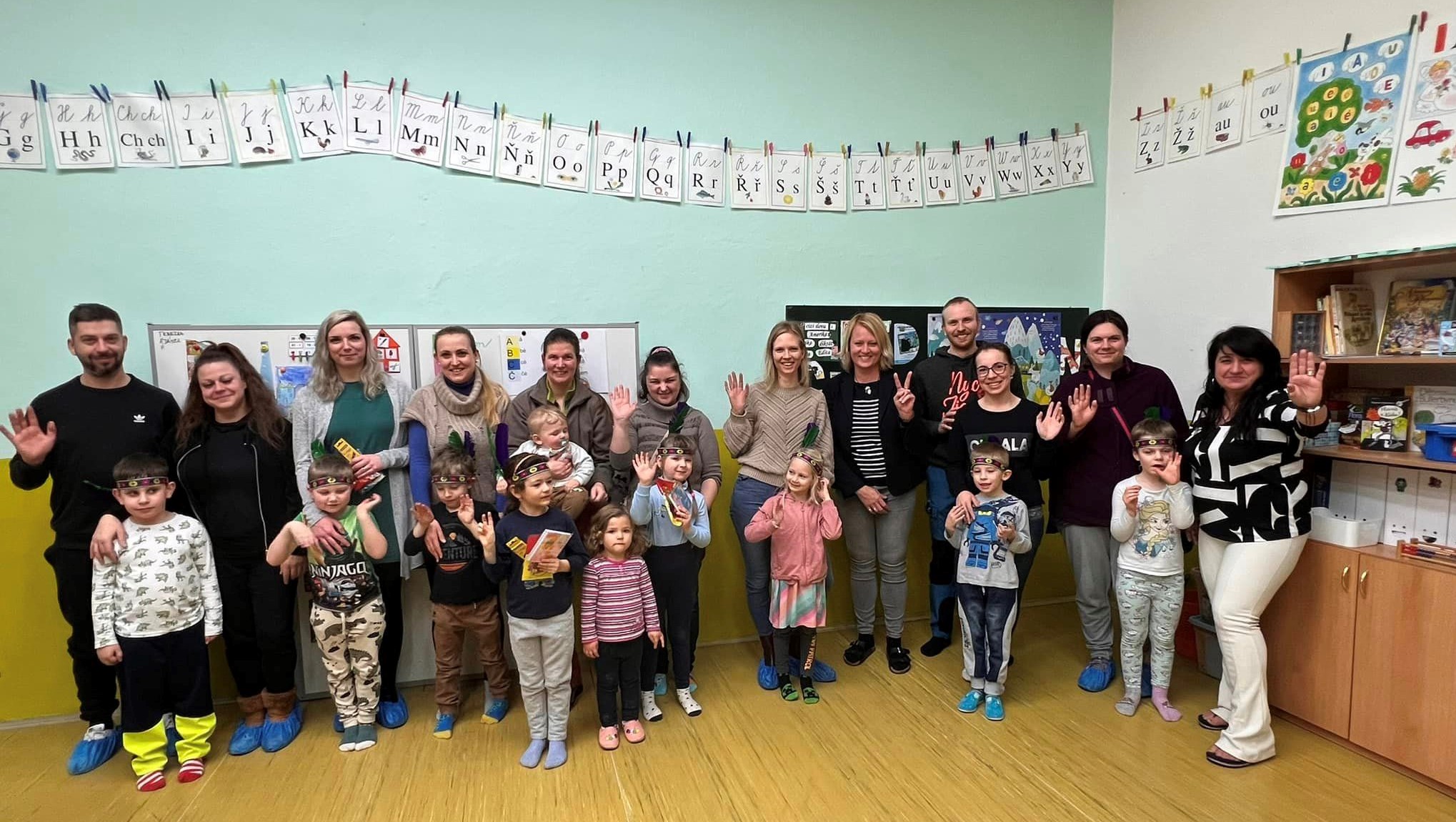 forma zápisu: formální část (vedení + zák. zástupci vyplní tiskopisy) a motivační část (dítě + paní učitelky)tiskopisy: zákonný zástupce vyplní na místě ve škole nebo předem a přinese k zápisupro zápis do 1. třídyžádost o zápis dítěte k plnění povinné školní docházky zápisní list dítěte rodný list dítěte k nahlédnutíobčanský průkaz zákonného zástupceoprávnění dítě zastupovat, pokud ho zastupuje jiná osoba než zákonný zástupcepro odklad plnění povinné školní docházkyžádost o odklad plnění povinné školní docházky zápisní list dítěte rodný list dítěte k nahlédnutívyjádření PPP/SPC + odborného lékaře nebo klinického psychologaoprávnění dítě zastupovat, pokud ho zastupuje jiná osoba než zákonný zástupcerozhodnutí o přijetína webových stránkách školy a na úřední desce školy bude vyvěšen seznam registračních čísel přijatých žákůrozhodnutí o přijetí vydává ředitelka školy do 30 dnů od zahájení správního řízení, tedy nejpozději do 4. 5.2023rozhodnutí má 1 originál, který je uložen u vedení školypokud zákonný zástupce požaduje tiskopis rozhodnutí o přijetí, je mu vystaven stejnopisodklad povinné školní docházkyzákonný zástupce dítěte žádá o odklad povinné školní docházky:pokud není dítě tělesně nebo duševně přiměřeně vyspělé,písemně vyplní žádost o přijetí k základnímu vzdělávání + žádost o odklad povinné školní docházkyzačátek povinné školí docházky lze odložit nejdéle do zahájení školního roku, ve kterém dítě dovrší 8. rok věku,zákonný zástupce doloží společně se žádostí v den zápisu 2 doporučující posouzení:školského poradenského zařízení (PPP nebo SPC),odborného lékaře nebo klinického psychologa,V případě jakýchkoli nejasností nás neváhejte kontaktovat ředitelku školy Mgr. Pavlu Chocholatou tel.: 778770356. Potřebné formuláře najdete na webových stránkách školy: www.zsmsorechov.cz.